                                                     MENU         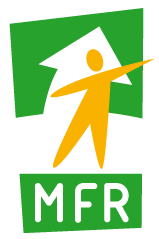 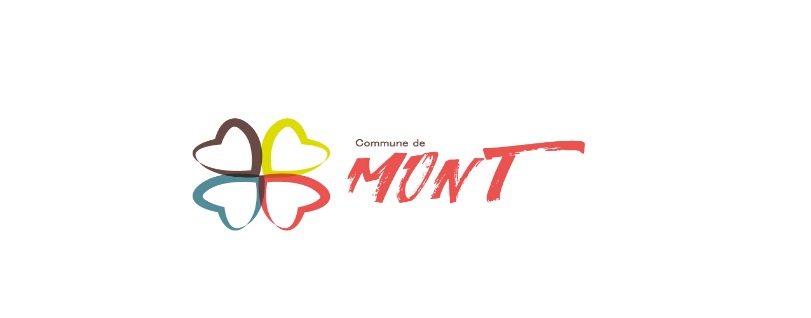   Du  29 MARS  au 07 MAI 2021Réalisé selon le PNNS (programme national nutrition santé). Arrêté du30 septembre 2011Sous réserve de modifications !!Lundi 29 marsMardi  30 MarsJeudi 01 AvrilVendredi 02 AvrilCrêpes Nugget’sRatatouilleFlan vanilleSalade au bleuBoule végétaleFritesOrangeconcombreChipolatasHaricots blancsglacePizza  fromageBrandade morueCamembert kiwiLundi 05 avrilMardi 06 avrilJeudi  08 avrilVendredi 09  avrilfériéBetteravePaupiette CourgettesDonuts chocolatEndives aux noixBlanquette RizGouda Poirecèlerifruit Lundi 26 avrilMardi 27 avrilJeudi  29 AvrilVendredi  30 AvrilŒuf durChili sin carne SaladeCrème caramelMelonLômoHaricots vertsPetits suisseSalade composéeCoquillettes carbonaraYaourt à boire Tomates  MozaPoisson panéCarottesglaceLundi  03 maiMardi  04  maiJeudi  06  maiVendredi  07  maimacédoineRavioliCompotebiscuitRillettesSteak haché FritesYaourt sucréSalade emmenthalAxoa de veauPommes vapeurfruitpotagePoissonchoux fleuréclair chocolatLundi  10  maiMardi  11  maiJeudi  13 maiVendredi  14  mairosetteSauté de pouletSemoule /légumesPoire chocolatFeuilleté fromageHachi-végétalSaladeFraiseCarottes râpéesRôti de porcLentilles vertesliégeois Pâtes au surimiBeignet calamarspiperadeglace